                        Home Reading Log for Week #9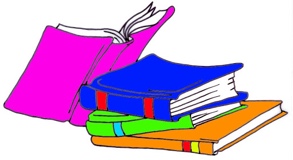 Name: _______________________________________                       		• I can read and reread just-right texts for at least 30 minutes daily for enjoyment and to increase fluency and comprehension • I can respond to selections I read or view, by – expressing opinions and making judgments supported by explanations and evidence – explaining connections (text-to-self, text-to-text, and text-to-world) – identifying personally meaningful selections, passages, and images*Please include any reading that you are doing as research for your Ted Talk assignment.What did you learn from your reading this week? (Please give some specific details or examples about what you learned during your reading experience this week.)Date:Book Title:Author:# of Pages Read: 